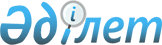 Об установлении квоты рабочих мест для трудоустройства лиц, состоящих на учете службы пробации, также лиц освобожденных из мест лишения свободы и граждан из числа молодежи, потерявших или оставшихся до наступления совершеннолетия без попечения родителей, являющихся выпускниками организаций образования Сайрамского района
					
			Утративший силу
			
			
		
					Постановление акимата Сайрамского района Южно-Казахстанской области от 14 июля 2017 года № 277. Зарегистрировано Департаментом юстиции Южно-Казахстанской области 8 августа 2017 года № 4182. Утратило силу постановлением акимата Сайрамского района Туркестанской области от 30 апреля 2019 года № 200
      Сноска. Утратило силу постановлением акимата Сайрамского района Туркестанской области от 30.04.2019 № 200 (вводится в действие по истечении десяти календарных дней после дня его первого официального опубликования).
      В соответствии с подпунктом 7) статьи 18 Трудового кодекса Республики Казахстан от 23 ноября 2015 года, подпунктом 2) пункта 1 статьи 18 Уголовно-исполнительного кодекса Республики Казахстан от 5 июля 2014 года, пунктом 2 статьи 31 Закона Республики Казахстан от 23 января 2001 года "О местном государственном управлении и самоуправлении в Республике Казахстан", подпунктами 7), 8), 9) статьи 9 Закона Республики Казахстан от 6 апреля 2016 года "О занятости населения" акимат Сайрамского района ПОСТАНОВЛЯЕТ:
      1. Установить квоту рабочих мест для трудоустройства лиц, состоящих на учете службы пробации согласно приложению 1.
      2. Установить квоту рабочих мест для трудоустройства лиц, освобожденных из мест лишения свободы согласно приложению 2.
      3. Установить квоту рабочих мест для трудоустройства граждан из числа молодежи, потерявших или оставшихся до наступления совершеннолетия без попечения родителей, являющихся выпускниками организаций образования согласно приложению 3.
      4. Признать утрашившим силу постановление акимата Сайрамского района от 5 января 2017 года № 6 "Об установить квоты рабочих мест для трудоустройства лиц, состоящих на учете службы пробации, также лиц освобожденных из мест лишения свободы и граждан из числа молодежи, потерявших или оставшихся до наступления совершеннолетия без попечения родителей, являющихся выпускниками организаций образования Сайрамского района" (зарегистрировано в Реестре государственной регистрации нормативных правовых актов № 3962, опубликовано 10 февраля 2017 года в газете "Пульс Сайрама" и в Эталонном контрольном банке нормативных правовых актов Республики Казахстан в электронном виде 14 февраля 2017 года).
      5. Контроль за выполнением настоящего постановления возложить на заместителя акима Сайрамского района Оразалиева М.
      6. Настоящее постановление вводится в действие по истечении десяти календарных дней после дня его первого официального опубликования. Перечень организаций Сайрамского района для которых устанавливается квота рабочих мест для трудоустройства лиц, состоящих на учете службы пробации Перечень организаций Сайрамского района для которых устанавливается квота рабочих мест для трудоустройства лиц, освобожденных из мест лишения свободы Перечень организаций Сайрамского района для которых устанавливается квота рабочих мест для трудоустройства граждан молодежи, потерявших или оставшихся до наступления совершеннолетия без попечения родителей, являющихся выпускниками организаций образования
					© 2012. РГП на ПХВ «Институт законодательства и правовой информации Республики Казахстан» Министерства юстиции Республики Казахстан
				
      Аким района

С.Сапарбаев
Приложение 1
к постановлению акимата
Сайрамского района от
14 июля 2017 года № 277
№
Наименование организации
Списочная численность работников
Размер квоты (% от списочной численности работников)
Количество рабочих мест для лиц, состоящих на учете службы пробации
1.
Товарищество с ограниченной ответственностью "Югдорстрой"
100
2%
2
2.
Акционерное общество "ЮКМЗ" 
173
2%
3
3.
Акционерное общество "Санаторий Манкент"
204
2%
4
4.
Товарищество с ограниченной ответственностью "ЖБИ-С" 
80
2%
2
5.
Производственный кооператив "Манкент-1" 
62
2%
1
6.
Государственное коммунальное казенное предприятие "Сайрамская районная больница "Карабулак" управления здравоохранения Южно-Казахстанской области
247
2%
5
7.
Государственное коммунальное казенное предприятие "Сайрамская центральная районная больница" управления здравоохранения Южно-Казахстанской области
830
2%
16
Всего
1696
33Приложение 2
к постановлению акимата
Сайрамского района от
14 июля 2017 года № 277
№
Наименование организации
Списочная численность работников
Размер квоты (% от списочной численности работников)
Количество рабочих мест для лиц, освобожденных из мест лишения свободы
1.
Товарищество с ограниченной ответственностью "Югдорстрой"
100
2%
2
2.
Акционерное общество "ЮКМЗ" 
173
2%
3
3.
Акционерное общество "Санаторий Манкент"
204
2%
4
4.
Товарищество с ограниченной ответственностью "ЖБИ-С" 
80
2%
2
5.
Производственный кооператив "Манкент-1" 
62
2%
1
6.
Государственное коммунальное казенное предприятие "Сайрамская районная больница "Карабулак" управления здравоохранения Южно-Казахстанской области
247
2%
5
7.
Государственное коммунальное казенное предприятие "Сайрамская центральная районная больница" управления здравоохранения Южно-Казахстанской области
830
2%
16
Всего
1696
33Приложение 3
к постановлению акимата
Сайрамского района от
14 июля 2017 года № 277
№
Наименование организации
Списочная численность работников
Размер квоты (% от списочной численности работников)
Количество рабочих мест для трудоустройства граждан, из числа молодежи, потерявших или оставшихся до наступления совершеннолетия без попечения родителей, являющихся выпускниками организаций образования
1.
Товарищество с ограниченной ответственностью "Югдорстрой"
100
2%
2
2.
Акционерное общество "ЮКМЗ" 
173
2%
3
3.
Акционерное общество "Санаторий Манкент"
204
2%
4
4.
Товарищество с ограниченной ответственностью "ЖБИ-С" 
80
2%
2
5.
Производственный кооператив "Манкент-1" 
62
2%
1
6.
Государственное коммунальное казенное предприятие "Сайрамская районная больница "Карабулак" управления здравоохранения Южно-Казахстанской области
247
2%
5
7.
Государственное коммунальное казенное предприятие "Сайрамская центральная районная больница" управления здравоохранения Южно-Казахстанской области
830
2%
16
Всего
1696
33